Applicant DetailsYour Career To dateYour Ambitions For Your CareerHow You Would Use The BursaryHow The Bursary Would Help You Achieve Your AmbitionsPlease email this application form to enquiries@cieem.net by the closing date of Friday 1st November 2019. If you have any queries, please call 01962 868626.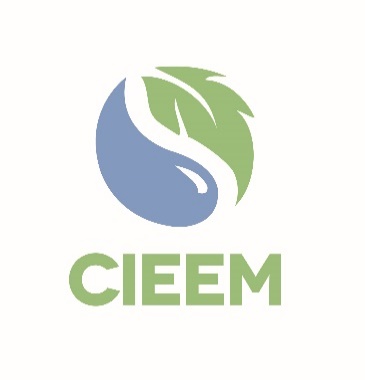 2019 Bursary Application FormFull Name:Full Name:Membership category:(If relevant)Membership category:(If relevant)Correspondence address:Correspondence address:Email:Email:I declare that to the best of my knowledge the information provided is accurate and complete.I declare that to the best of my knowledge the information provided is accurate and complete.Please describe your career/study history to date. (NB: You can append a CV if you prefer). Maximum 500 words.Please describe your hopes and aspirations for your career. What employment sector would you like to work in? How might your work make a difference to biodiversity conservation and society? Maximum 500 words.Please outline below how you would use the £2000 bursary. We do not need precise costings but do need reasonably accurate estimated costs for each different activity (wildly inaccurate estimates will be disqualified). Maximum 500 words.Please describe how the bursary would make a difference to you. Maximum 500 words.